Click & Meet - so funktioniert’s: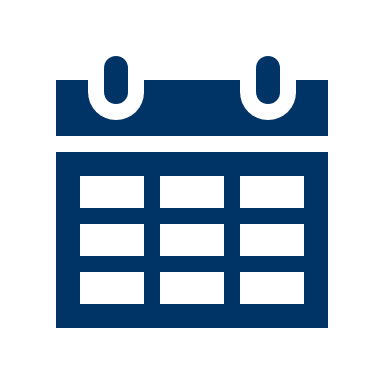 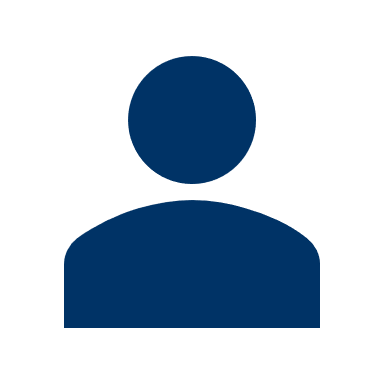 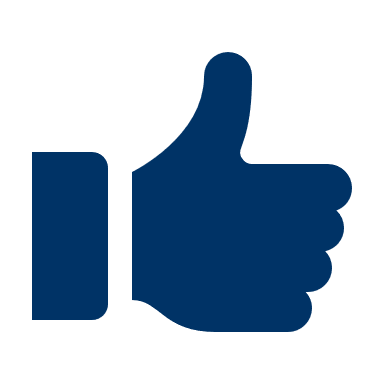 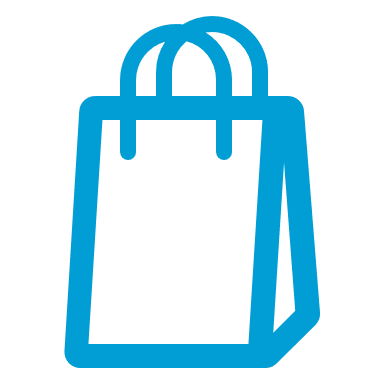 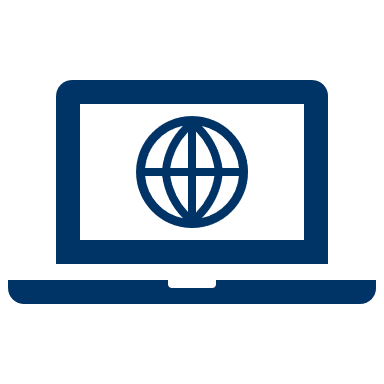 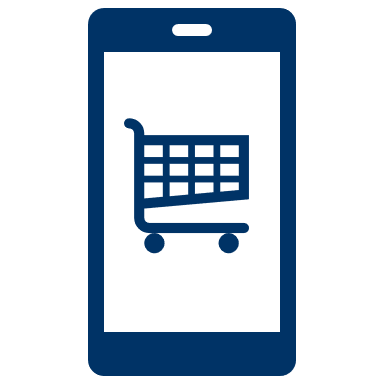 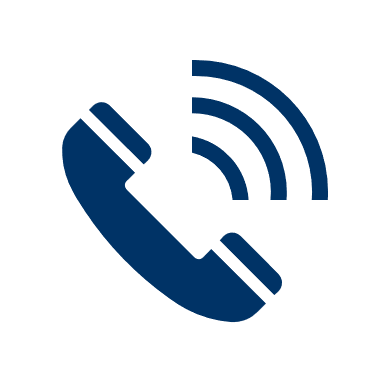 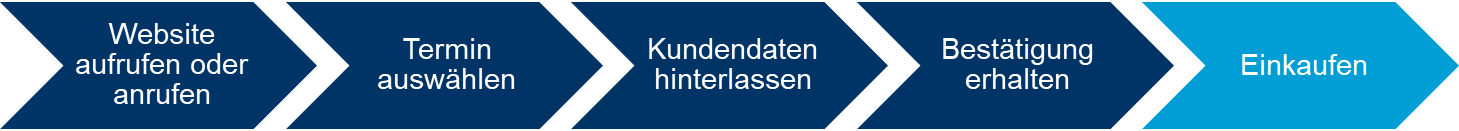 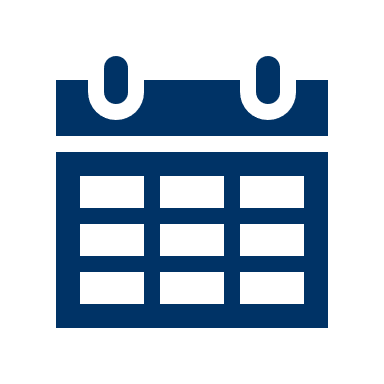 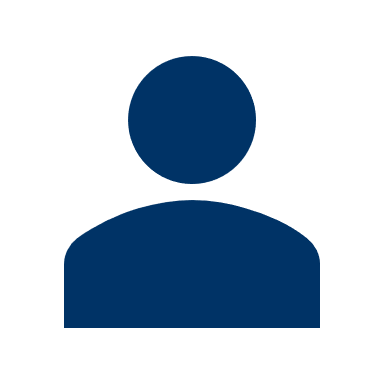 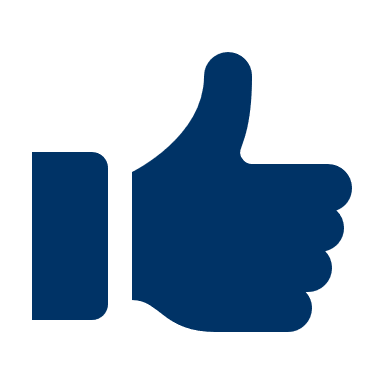 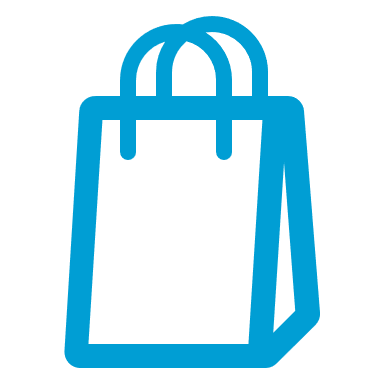 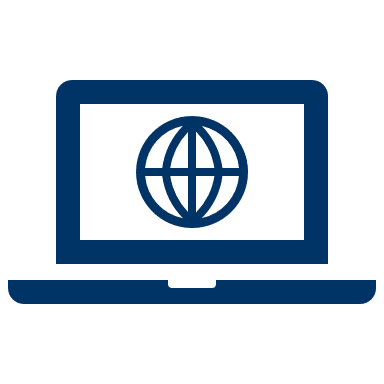 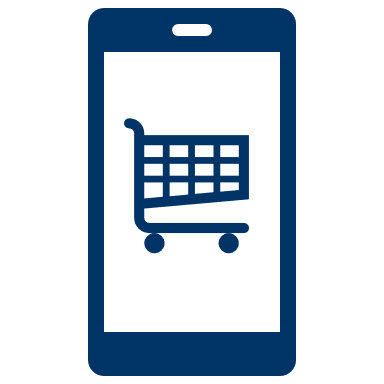 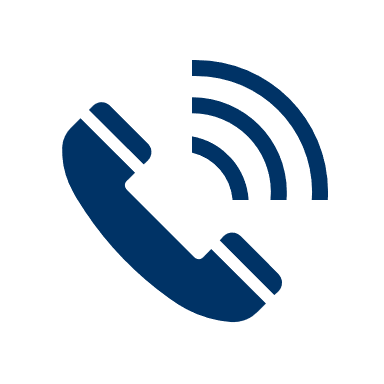 Jetzt Termin ausmachen:								www.xyz.de													evtl. QR-Code
Telefonnummer 
E-Mail-AdresseEinkaufen mit Termin - so funktioniert’s:Jetzt Termin ausmachen:								www.xyz.de													evtl. QR-Code
Telefonnummer 
E-Mail-Adresse